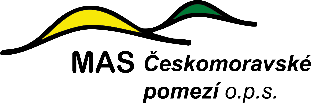 PŘIHLÁŠKA K PŘISTOUPENÍ PARTNERA
DO MASVÝSLEDEK PROJEDNÁNÍ ŽÁDOSTIžadatel přijat za partnera MASžadatel nepřijat za partnera MAS_______________________			_____________________předseda programového výboru			            tajemník MASBudoucí partner:(přesný název)Sídlo:(ulice, č. p., město)Jméno a příjmení
statutárního zástupce:Jméno a příjmení
statutárního zástupce:Razítko a podpis
statutárního zástupce:Datum projednávání přistoupení partnera programovým výborem: